1.В треугольнике ABC угол C равен , , . Найдите AC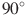 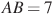 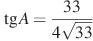 2.В треугольнике ABC угол C равен , CH  — высота, , . Найдите BH.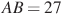 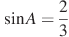 3.В треугольнике ABC , . Найдите AB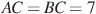 4.В тупоугольном треугольнике ABC , высота AH равна 4. Найдите .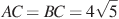 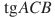 5.В треугольнике ABC угол C равен , . Найдите синус внешнего угла при вершине A.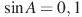 6.В параллелограмме ABCD , , . Найдите большую высоту параллелограмма.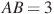 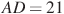 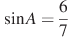 7.В параллелограмме . Найдите .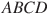 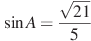 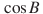 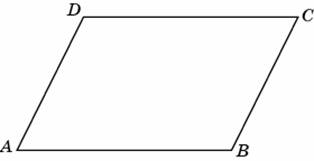 7.В параллелограмме . Найдите .7.В параллелограмме . Найдите .8.Основания равнобедренной трапеции равны 17 и 87. Высота трапеции равна 14. Найдите тангенс острого угла. 8.Основания равнобедренной трапеции равны 17 и 87. Высота трапеции равна 14. Найдите тангенс острого угла. 8.Основания равнобедренной трапеции равны 17 и 87. Высота трапеции равна 14. Найдите тангенс острого угла. 9.В треугольнике ABC угол C равен , угол A равен . Найдите тангенс угла BAD. В ответе укажите .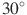 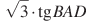 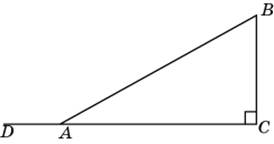 9.В треугольнике ABC угол C равен , угол A равен . Найдите тангенс угла BAD. В ответе укажите .9.В треугольнике ABC угол C равен , угол A равен . Найдите тангенс угла BAD. В ответе укажите .10.Найдите синус угла AOB. В ответе укажите значение синуса, умноженное на .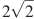 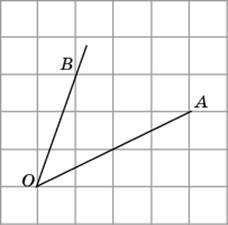 10.Найдите синус угла AOB. В ответе укажите значение синуса, умноженное на .10.Найдите синус угла AOB. В ответе укажите значение синуса, умноженное на .19.Основания трапеции равны 3 и 2. Найдите отрезок, соединяющий середины диагоналей трапеции. 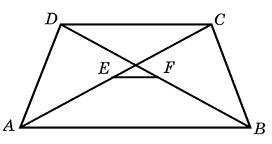 19.Основания трапеции равны 3 и 2. Найдите отрезок, соединяющий середины диагоналей трапеции. 19.Основания трапеции равны 3 и 2. Найдите отрезок, соединяющий середины диагоналей трапеции. 20.В равнобедренной трапеции диагонали перпендикулярны. Высота трапеции равна 12. Найдите ее среднюю линию.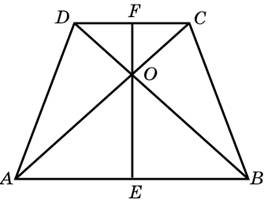 20.В равнобедренной трапеции диагонали перпендикулярны. Высота трапеции равна 12. Найдите ее среднюю линию.20.В равнобедренной трапеции диагонали перпендикулярны. Высота трапеции равна 12. Найдите ее среднюю линию.21.Найдите периметр четырехугольника ABCD, если стороны квадратных клеток равны .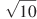 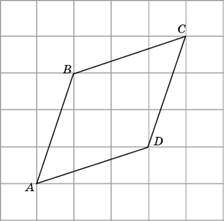 21.Найдите периметр четырехугольника ABCD, если стороны квадратных клеток равны .21.Найдите периметр четырехугольника ABCD, если стороны квадратных клеток равны .22.Точки A, B, C, расположенные на окружности, делят ее на три дуги, градусные величины которых относятся как . Найдите больший угол треугольника ABC. Ответ дайте в градусах.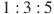 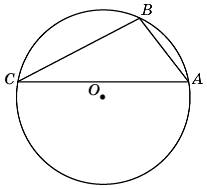 22.Точки A, B, C, расположенные на окружности, делят ее на три дуги, градусные величины которых относятся как . Найдите больший угол треугольника ABC. Ответ дайте в градусах.22.Точки A, B, C, расположенные на окружности, делят ее на три дуги, градусные величины которых относятся как . Найдите больший угол треугольника ABC. Ответ дайте в градусах.23.Точки A, B, C, D, расположенные на окружности, делят эту окружность на четыре дуги AB, BC, CD и AD, градусные величины которых относятся соответственно как . Найдите угол A четырехугольника ABCD. Ответ дайте в градусах.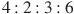 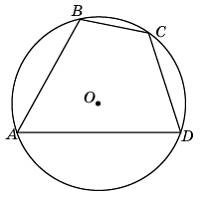 23.Точки A, B, C, D, расположенные на окружности, делят эту окружность на четыре дуги AB, BC, CD и AD, градусные величины которых относятся соответственно как . Найдите угол A четырехугольника ABCD. Ответ дайте в градусах.23.Точки A, B, C, D, расположенные на окружности, делят эту окружность на четыре дуги AB, BC, CD и AD, градусные величины которых относятся соответственно как . Найдите угол A четырехугольника ABCD. Ответ дайте в градусах.24.Хорда AB стягивает дугу окружности в . Найдите угол ABC между этой хордой и касательной к окружности, проведенной через точку B. Ответ дайте в градусах.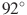 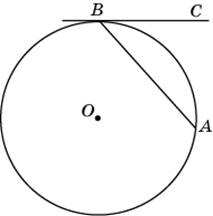 24.Хорда AB стягивает дугу окружности в . Найдите угол ABC между этой хордой и касательной к окружности, проведенной через точку B. Ответ дайте в градусах.24.Хорда AB стягивает дугу окружности в . Найдите угол ABC между этой хордой и касательной к окружности, проведенной через точку B. Ответ дайте в градусах.25.Найдите угол ACB, если вписанные углы ADB и DAE опираются на дуги окружности, градусные величины которых равны соответственно и . Ответ дайте в градусах.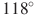 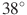 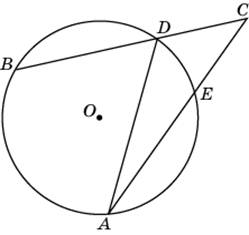 25.Найдите угол ACB, если вписанные углы ADB и DAE опираются на дуги окружности, градусные величины которых равны соответственно и . Ответ дайте в градусах.25.Найдите угол ACB, если вписанные углы ADB и DAE опираются на дуги окружности, градусные величины которых равны соответственно и . Ответ дайте в градусах.26.Радиус окружности, описанной около правильного треугольника, равен . Найдите сторону этого треугольника.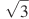 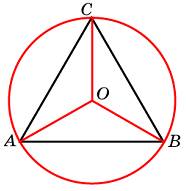 26.Радиус окружности, описанной около правильного треугольника, равен . Найдите сторону этого треугольника.26.Радиус окружности, описанной около правильного треугольника, равен . Найдите сторону этого треугольника.27.Найдите радиус окружности, вписанной в правильный треугольник, высота которого равна 6.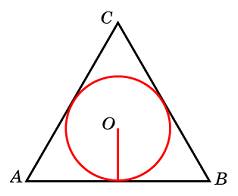 27.Найдите радиус окружности, вписанной в правильный треугольник, высота которого равна 6.27.Найдите радиус окружности, вписанной в правильный треугольник, высота которого равна 6.28.Около трапеции описана окружность. Периметр трапеции равен 22, средняя линия равна 5. Найдите боковую сторону трапеции.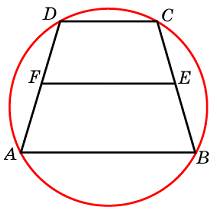 28.Около трапеции описана окружность. Периметр трапеции равен 22, средняя линия равна 5. Найдите боковую сторону трапеции.28.Около трапеции описана окружность. Периметр трапеции равен 22, средняя линия равна 5. Найдите боковую сторону трапеции.29.Радиус окружности, вписанной в равнобедренный прямоугольный треугольник, равен 2. Найдите гипотенузу c этого треугольника. В ответе укажите .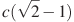 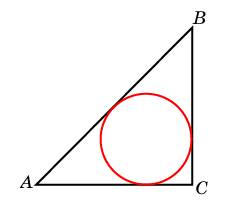 29.Радиус окружности, вписанной в равнобедренный прямоугольный треугольник, равен 2. Найдите гипотенузу c этого треугольника. В ответе укажите .29.Радиус окружности, вписанной в равнобедренный прямоугольный треугольник, равен 2. Найдите гипотенузу c этого треугольника. В ответе укажите .30.В четырехугольник ABCD вписана окружность, , . Найдите периметр четырехугольника.   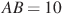 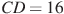 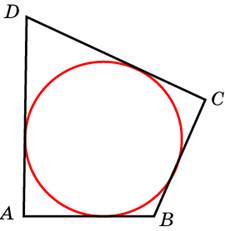 30.В четырехугольник ABCD вписана окружность, , . Найдите периметр четырехугольника.   30.В четырехугольник ABCD вписана окружность, , . Найдите периметр четырехугольника.   31.Около окружности, радиус которой равен , описан правильный шестиугольник. Найдите радиус окружности, описанной около этого шестиугольника.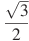 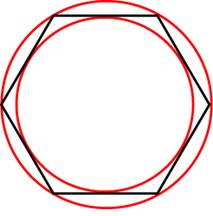 